Διακοπή κυκλοφορίας στις οδούς Υψηλάντου και Βελισσαρίου λόγω της κατασκευής νέου τροφοδοτικού αγωγού ύδρευσης ΛαμίαςΣτα πλαίσια του έργου: «Κατασκευή νέου τροφοδοτικού αγωγού ύδρευσης Λαμίας από πηγές Γοργοποτάμου» τη Δευτέρα 11 Ιουλίου και από ώρα 8.00 έως 20.00, θα γίνει διακοπή της κυκλοφορίας στην οδό Υψηλάντου, λόγω εργασιών κάθετης διέλευσης του αγωγού στην διασταύρωσή της με την οδό Βελισσαρίου, καθώς και στην οδό Βελισσαρίου.Πρόκειται για τις εργασίες κατασκευής του τελευταίου τμήματος του συμπληρωματικού αγωγού διασύνδεσης των υδραγωγείων Γοργοποτάμου και Ταράτσας, ο οποίος από την Κεντρική Δεξαμενή της Πόλης (στον Άγιο Λουκά) μέσω των οδών Τυμφρηστού, Βελισσαρίου και Καραϊσκάκη καταλήγει στην οδό Ηρακλέους όπου και θα συνδεθεί με το υδραγωγείο Ταράτσας. Ζητούμε την κατανόηση των πολιτών για την προσωρινή αυτή όχληση. Από το Γραφείο Τύπου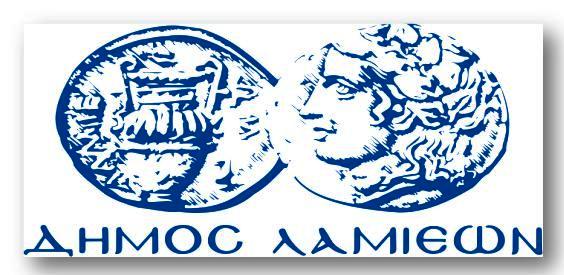 ΠΡΟΣ: ΜΜΕΔΗΜΟΣ ΛΑΜΙΕΩΝΓραφείου Τύπου& ΕπικοινωνίαςΛαμία, 8/7/2016